Итоговая контрольная работа по музыке 4 классФ.И. учащегося _______________________________________   4 класс Часть А А1. На каких «Трех китах» основана музыка?  а) минор                   б) марш                   в) танец                    г) песня                   д) балет А2. Приведи в соответствие. Соедини стрелками. А) опера                              1. актёры только танцуют Б) балет                               2. актёры  только поют В) симфония                       3. играет оркестр   А3. Кто четвертый лишний? а) М. Глинка                  б) П. Чайковский                   в) Э. Григ             г) Н. Римский-Корсаков А4. Кто из композиторов сочинил сюиту «Пер Гюнт»        _______________________ А5.Соотнеси произведения и композиторов их сочинивших. Соедини  стрелками.    А) Пётр Чайковский                                    1. В пещере Горного Короля Б) Эдвард Григ                                             2. Щелкунчик В) Николай Римский-Корсаков                  3. Шехеразада         А6. Какие музыкальные инструменты входят в состав оркестра русских народных         инструментов, а какие в состав симфонического оркестра? Впиши нужные буквы.  Оркестр русских народных инструментов    ____, ____, ____. Симфонический оркестр  	 	 	____, ____, ____. 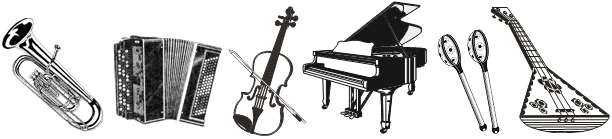 	 	         а) 	 	   б) 	 	в) 	 	     г)   	 	д) 	      е) А7. Украинский народный инструмент:   ___________________________________ А8. Какой из этих музыкальных жанров не является вокальным? А) Песня.              Б) Романс.                     В) Вокализ.            Г) Полонез  А9. Назови кавказский народный танец быстрого, задорного характера с четким ритмическим рисунком, сопровождающийся притопыванием: ___________________________ А10. «Великий сказочник в музыке».    ____________________________________ А11. Две оперы   Н.А. Римского-Корсакова. Выбери. А) «Руслан и Людмила» Б) «Снегурочка» В) «Сказка о царе  Салтане..» Г) «Золушка» А12.  Где зародилось искусство джаза?      ___________________________ А13. Расшифруй  ребус:        __________________ 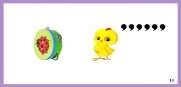 Часть В В1. Что можно отнести к фольклору: а) вокализ; 	 	 	б) концерт; 	 	 	в) частушку?                                                               В2. Расшифруй  название  русской народной  песни, прочитав  его наоборот: а л я о т с а з ё р е б е л о п о в ________________________________________________ Часть С С1. ФИЛВОРД  «КОМПОЗИТОРЫ». Правила разгадывания: Слова не пересекаются и не образуют «крестов». Слова могут изгибаться только по горизонтали и по вертикали в любые стороны. Слова в филворде с другими словами не могут иметь общих букв. Каждая буква может входить в состав только одного слова. 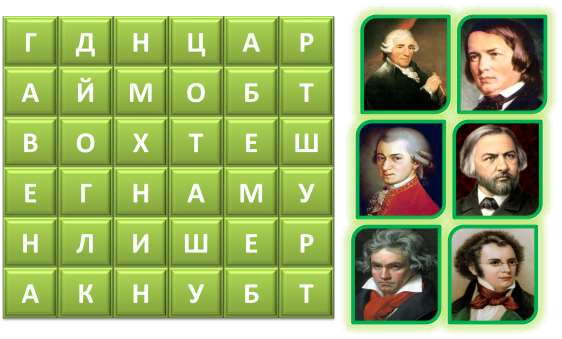 _________________________ 	 	_________________________ _________________________ 	 	_________________________ _________________________ 	 	_________________________ Ответы Вопросы Ответы 1 Б); В); Г) 2 А-2; Б-1; В-3 3 В) 4 Э.Григ 5 А-2; Б-1; В-3 6 1-Б,Д,Е 2-А,В,Г 7 бандура 8 Г) полонез 9 лезгинка 10 Римский- Корсаков 11 Б); В) 12 В Америке 13 Бубенцы 14 В) частушка 15 «Во поле берёза стояла…» 16 Гайдн, Моцарт, Бетховен, Глинка, Шуберт, Шуман Первичный балл Отметка Уровень 28 – 33 «5» высокий 21 – 27 «4»  повышенный 11 – 20 «3» базовый 0 – 10 «2» низкий 